KAPAP                                                                                               ПОСТАНОВЛЕНИЕ«16» гыйнвар 2017 й                                     № 08                              «16»января 2017 г.Об утверждении Административного регламента предоставления муниципальной услуги «Передача жилых помещений муниципального жилищного фонда в собственность граждан в порядке приватизации»В соответствии с Жилищным кодексом Российской Федерации, Федеральным законом от 2 мая 2006 года № 59-ФЗ «О порядке рассмотрения обращений граждан Российской Федерации», Законом Российской Федерации от 4 июля 1991 года № 1541-1 «О приватизации жилищного фонда в Российской Федерации», постановлением Правительства Республики Башкортостан от 26 декабря 2011 года № 504 «О разработке и утверждении республиканскими органами исполнительной власти административных регламентов исполнения государственных функций и административных регламентов предоставления государственных услуг», на основании Федерального закона от 27 июля 2010 года № 210-ФЗ «Об организации предоставления государственных и муниципальных услуг» Администрация сельского поселения Байгузинский сельсовет муниципального района Янаульский район Республики Башкортостан п о с т а н о в л я е т:1. Утвердить Административный регламент по предоставлению муниципальной услуги «Передача жилых помещений муниципального жилищного фонда в собственность граждан в порядке приватизации».          2. Постановление Администрации сельского поселения Байгузинский сельсовет муниципального района Янаульский район № 58 от 05.12.2012 года «Об утверждении Административного регламента по предоставлению муниципальной услуги  «Передача жилого помещения муниципального жилищного фонда сельского поселения Байгузинский сельсовет муниципального района Янаульский район Республики Башкортостан в собственность граждан в порядке приватизации» признать утратившим силу.3. Настоящее Постановление вступает в силу на следующий день, после дня его официального обнародования.        4. Обнародовать настоящий Административный регламент  на информационном стенде Администрации сельского поселения Байгузинский сельсовет муниципального района Янаульский район Республики Башкортостан, по адресу: 452824, РБ, Янаульский район, с.Байгузино, ул. Центральная, д.26,  разместить на  сайте  сельского поселения Байгузинский сельсовет муниципального района Янаульский район Республики Башкортостан по адресу: байгузино.рф, на портале государственных услуг Республики Башкортостан         5.  Контроль за исполнением настоящего постановления оставляю за собой.Глава сельского поселения                                                                                З.З.ХановУтвержденпостановлением Администрациисельского поселения Байгузинский сельсоветмуниципального района Янаульский район  Республики Башкортостанот 16 января 2017 года № 08Административный регламент по предоставлению муниципальной услуги «Передача жилых помещений муниципального жилищного фонда в собственность граждан в порядке приватизации» Общие положенияПредмет регулирования1.1. Настоящий Административный регламент предоставления муниципальной услуги «Передача жилых помещений муниципального жилищного фонда в собственность граждан в порядке приватизации» (далее - Регламент) устанавливает состав, последовательность и сроки выполнения административных процедур (действий) и (или) принятия решений по предоставлению муниципальной услуги, осуществляемых по заявлению физического лица либо его представителя.Круг заявителей1.2. Получателями муниципальной услуги являются физические лица-граждане Российской Федерации, занимающие жилые помещения муниципального жилищного фонда на условиях социального найма (далее - Заявители).Требования к порядку информирования о предоставлении муниципальной услуги1.3. Местонахождение  Администрации сельского поселения Байгузинский сельсовет муниципального района Янаульский район Республики Башкортостан:452824, Республика Башкортостан, Янаульский район, с.Байгузино, ул.Центральная, д.26.График работы:понедельник-пятница - с 08.00 до 17.30;суббота и воскресенье – выходные дни;перерыв на обед - с 12.30 до 14.00.График приема заявителей:понедельник – пятница.Продолжительность рабочего дня, непосредственно предшествующего нерабочему праздничному дню, уменьшается на один час.Контактные телефоны: 8(34760) 4-43-43.Адрес электронной почты: zinhaidar81@mail.ru.Официальный сайт: байгузино.рф. Предоставление муниципальной услуги посредством РГАУ МФЦ осуществляется после заключения соглашения о взаимодействии между муниципальным образованием и РГАУ МФЦ.Местонахождение республиканского государственного автономного учреждения Многофункциональный центр предоставления государственных и муниципальных услуг  (далее – РГАУ МФЦ):452800, Республика Башкортостан, г.Янаул, ул.Азина, д.29.График работы: 	Понедельник с 14:00 до 20:00Вторник- Суббота  с 08:00 до 20:00Контактные телефоны: 8(34760) 5-27-28,5-45-00Адрес электронной почты: mfc@mfcrb.ruОфициальный сайт: www.mfcrb.ru.9) при письменном обращении (в том числе в форме электронного документа) в Администрацию муниципального образования (ответ на поставленные вопросы направляется в течение 30 дней в адрес Заявителя посредством почтовой или электронной связи по адресу, указанному в обращении).В электронной форме Заявитель вправе направить обращение о предоставлении информации о муниципальной услуге с использованием возможностей интернет-приемной официального сайта Администрации муниципального образования в сети Интернет байгузино.рф, либо по электронному адресу: zinhaidar81@mail.ru.Обращение регистрируется и рассматривается в порядке, установленном Федеральным законом от 2 мая 2006 года № 59-ФЗ «О порядке рассмотрения обращений граждан Российской Федерации».1.4. Информация по вопросам предоставления муниципальной услуги, в том числе о ходе предоставления муниципальной услуги, предоставляется в устной (лично или по телефону), письменной или электронной форме.При устном обращении Заявителей (лично или по телефону) специалист, осуществляющий консультирование, подробно и в вежливой (корректной) форме информирует обратившихся по интересующим вопросам.Ответ на телефонный звонок должен начинаться с информации о наименовании органа, в который позвонил Заявитель, фамилии, имени, отчества (последнее - при наличии) и должности специалиста, принявшего телефонный звонок.Если специалист не может самостоятельно дать ответ, или подготовка ответа требует продолжительного времени, он предлагает Заявителю один из следующих вариантов дальнейших действий:1) изложить обращение в письменной форме. Ответ направляется Заявителю в соответствии со способом, указанным в обращении.2) назначить другое время для консультаций;3) дать ответ в течение 2 рабочих дней по контактному телефону.II. Стандарт предоставления муниципальной услугиНаименование муниципальной услуги2.1. Передача жилых помещений муниципального жилищного фонда в собственность граждан в порядке приватизации.Наименование исполнительного органа, предоставляющего муниципальную услугу2.2 Муниципальная услуга предоставляется Администрацией сельского поселения Байгузинский сельсовет  муниципального района Янаульский район Республики Башкортостан.В предоставлении муниципальной услуги участвуют:1) Государственное унитарное предприятие «Бюро технической инвентаризации Республики Башкортостан»;2) Управление Федеральной службы государственной регистрации, кадастра и картографии по Республике Башкортостан (далее – Росреестр по РБ);3) иные организации, ответственные за регистрацию граждан по месту жительства либо пребывания (Администрации муниципальных образований, управляющие компании, товарищества собственников жилья, жилищно-строительные кооперативы, жилищные кооперативы).Порядок взаимодействия с указанными органами и организациями осуществляется на основании законодательства Российской Федерации, а также соответствующими соглашениями о порядке, условиях и правилах информационного взаимодействия.Запрещается требовать от Заявителя осуществления действий, в том числе согласований, необходимых для получения муниципальной услуги, связанных с обращением в государственные и муниципальные органы и организации, за исключением получения услуг, включенных в перечень услуг, которые являются необходимыми и обязательными для предоставления муниципальной услуги.Результат предоставления муниципальной услуги2.3. Результатом предоставления муниципальной услуги является:1) заключение договора передачи жилого помещения в собственность граждан Российской Федерации, занимающих жилые помещения муниципальной жилищного фонда Республики Башкортостан на условиях социального найма (далее – договор передачи);2) уведомление о невозможности заключения договора передачи.Срок предоставления муниципальной услуги2.4. Решение вопроса о приватизации жилых помещений принимается в двухмесячный срок со дня подачи Заявителями документов, предусмотренных пунктом 2.6 настоящего Регламента.Перечень нормативных правовых актов, регулирующих отношения, возникающие в связи с предоставлением муниципальной услуги2.5. Предоставление муниципальной услуги осуществляется в соответствии с:1)  Конституцией  Российской  Федерации  (Собрание законодательства Российской Федерации, 26.01.2009, № 4, ст. 445);2) Жилищным кодексом Российской Федерации (Собрание законодательства Российской Федерации, 03.01.2005, № 1 (часть 1), ст.  14);3) Федеральным законом от 2 мая 2006 года № 59-ФЗ «О порядке рассмотрения обращений граждан Российской Федерации» (Собрание законодательства Российской Федерации, 08.05.2006, № 19, ст. 2060);4) Законом Российской Федерации от 4 июля 1991 года № 1541-1 «О приватизации жилищного фонда в Российской Федерации» (Ведомости Съезда народных  депутатов  РСФСР и  Верховного Совета  РСФСР,  11.07.1991, № 28, ст. 959);5) постановление Правительства Российской Федерации от 16 мая 2011 года № 373 «О разработке и утверждении административных регламентов исполнения государственных функций и административных регламентов предоставления государственных услуг» («Собрание законодательства Российской Федерации», 30.05.2011, № 22, ст. 3169);6) Конституцией Республики Башкортостан (Ведомости Верховного Совета и Правительства Республики Башкортостан, 1994, № 4 (22), ст. 146);7) Законом Республики Башкортостан от  27 февраля 1992 года  № ВС-10/44 «О приватизации жилищного фонда в Республике Башкортостан» (Ведомости Верховного Совета и Правительства Республики Башкортостан, 1992, № 2, ст. 54);8) Законом Республики Башкортостан от 12 декабря 2006 года № 391-з «Об обращениях граждан в Республике Башкортостан» (Ведомости Государственного Собрания - Курултая, Президента и Правительства Республики Башкортостан, 8 февраля 2007 года, № 3 (249), ст. 82);9) постановление Правительства Республики Башкортостан от 26 декабря 2011 года № 504 «О разработке и утверждении республиканскими органами исполнительной власти административных регламентов исполнения государственных функций и административных регламентов предоставления государственных» («Ведомости Государственного Собрания - Курултая, Президента и Правительства Республики Башкортостан», 02.02.2012, № 4(370), ст. 196);10) Устав сельского поселения Байгузинский сельсовет муниципального района Янаульский район Республики Башкортостан.Исчерпывающий перечень документов, необходимых в соответствии с нормативными правовыми актами для предоставления муниципальной услуги2.6. Для получения муниципальной услуги Заявители заполняют заявление на предоставление муниципальной услуги по передаче жилых помещений муниципального жилищного фонда в собственность граждан в порядке приватизации, с письменного согласия всех имеющих право на приватизацию данного жилого помещения совершеннолетних лиц и несовершеннолетних в возрасте от 14 до 18 лет (за несовершеннолетних, не достигших четырнадцати лет (малолетних), сделки могут совершать от их имени только их родители, усыновители или опекуны) (по форме согласно приложению № 1 к настоящему Регламенту). Заявитель имеет право представить заявление:- в письменном виде по почте;- электронной почтой по электронным адресам, указанным в пункте 1.3  Административного регламента;- через своих представителей.К заявлению должны быть приложены следующие документы:1) копии паспортов (иные документы, удостоверяющие личность) членов семьи, достигших 14 лет и старше;2) копия свидетельства о рождении несовершеннолетних членов семьи, не достигших 14-летнего возраста;3) документ, подтверждающий право граждан на пользование жилым помещением (договор социального найма жилого помещения или ордер на жилое помещение) (оригинал и копия);4) документы, подтверждающие регистрацию по месту жительства - справка о составе семьи;5) справка, выданная Государственным унитарным предприятием Бюро технической инвентаризации Республики Башкортостан, о неиспользовании права бесплатной приватизации с прежних мест жительства (оригинал и копия);6) технический паспорт на жилое помещение (оригинал и копия);7) документ, подтверждающий отказ гражданина Российской Федерации, имеющего право на участие в приватизации, от приватизации такого жилого помещения (оригинал и копия).Отказ гражданина от участия в приватизации жилого помещения должен быть удостоверен в соответствии с Гражданским кодексом Российской Федерации;8) доверенность, оформленная в соответствии с Гражданским кодексом Российской Федерации, на представление интересов Заявителей, в случае оформления заявления о передаче в собственность граждан жилого помещения по доверенности.Исчерпывающий перечень документов, необходимых в соответствии с нормативными правовыми актами для предоставления муниципальной услуги, которые находятся в распоряжении государственных органов, органов местного самоуправления и иных организаций и которые Заявитель вправе представить, а также способы их получения Заявителями, в том числе в электронной форме, порядок их представления2.7. Для предоставления муниципальной услуги необходимы следующие документы, которые находятся в распоряжении Росреестра по РБ:Выписка из Единого государственного реестра прав на недвижимое имущество и сделок с ним (далее – ЕГРП):1) о правах отдельного лица на имеющиеся у него объекты недвижимого имущества;2) о переходе прав на недвижимое имущество.Перечисленные в настоящем пункте документы Заявитель может получить самостоятельно и представить по собственной инициативе в Администрацию муниципального образования лично или по почте.2.8. Непредставление Заявителем указанных документов не является основанием для отказа Заявителю в предоставлении муниципальной услуги.2.9. При непредставлении Заявителем документов, указанных в пункте 2.7 настоящего Регламента, Администрация муниципального образования запрашивает их путем межведомственного взаимодействия без привлечения к этому Заявителя.Указание на запрет требовать от заявителя2.10. Запрещается требовать от Заявителя:представления документов и информации или осуществления действий, представление или осуществление которых не предусмотрено нормативными правовыми актами, регулирующими отношения, возникающие в связи с предоставлением муниципальной услуги;представления документов и информации, которые в соответствии с нормативными правовыми актами Российской Федерации и Республики Башкортостан, муниципальными правовыми актами находятся в распоряжении государственных органов, предоставляющих государственную услугу, иных государственных органов, органов местного самоуправления и (или) подведомственных государственным органам и органам местного самоуправления организаций, участвующих в предоставлении государственных или муниципальных услуг, за исключением документов, указанных  в  части  6  статьи  7  Федерального закона  от 27 июля 2010 года № 210-ФЗ «Об организации предоставления государственных и муниципальных услуг» (далее - Федеральный закон № 210-ФЗ).Исчерпывающий перечень оснований для отказа в приеме документов, необходимых для предоставления муниципальной услуги2.11. Исчерпывающий перечень оснований для отказа в приеме документов, необходимых для предоставления муниципальной услуги:отсутствие одного или нескольких документов, обязательных при предоставлении заявителем, для получения муниципальной услуги, наличие которых предусмотрено законодательством;отсутствие у заявителя соответствующих полномочий на получение муниципальной услуги;представление заявителем документов, оформленных не в соответствии с установленным порядком (наличие исправлений, серьезных повреждений, не позволяющих однозначно истолковать их содержание, отсутствие обратного адреса, отсутствие подписи, печати).Не может быть отказано заявителю в приеме дополнительных документов при наличии пожелания их сдачи.Исчерпывающий перечень оснований для приостановления или отказа в предоставлении муниципальной услуги2.12. Оснований для приостановления предоставления муниципальной услуги законодательством Российской Федерации не предусмотрено.2.13. Заявителю отказывается в предоставлении муниципальной услуги в случае:1) отсутствия установленных законодательством сведений или наличия противоречивых сведений в документах, представляемых Заявителем;2) если представленные документы не соответствуют требованиям, установленным пунктом 2.6 настоящего Регламента;3) использования ранее Заявителем права на приватизацию жилого помещения;4) в Реестре муниципального имущества Республики Башкортостан отсутствует жилое помещение, на которое требуется оформить договор передачи;5) наличия оснований, предусмотренных статьей 4 Закона Российской Федерации от 4 июля 1991 года № 1541-1 «О приватизации жилищного фонда в Российской Федерации».Перечень услуг, которые являются необходимыми и обязательными для предоставления муниципальной услуги2.14. Услуг, которые являются необходимыми и обязательными для предоставления муниципальной услуги, не имеется.Порядок, размер и основания взимания государственной пошлины или иной оплаты, взимаемой за предоставление муниципальной услуги2.15. Предоставление муниципальной услуги осуществляется бесплатно.Порядок, размер и основания взимания платы за предоставление услуг, которые являются необходимыми и обязательными для предоставления муниципальной услуги, включая информацию о методике расчета размера такой платы2.16. Плата за предоставление услуг, которые являются необходимыми и обязательными для предоставления муниципальной услуги, не взымается ввиду отсутствия иных услуг, необходимых и обязательных для предоставления муниципальной услуги.Максимальный срок ожидания в очереди при подаче запроса о предоставлении муниципальной услуги и при получении результата предоставления муниципальной услуги2.17. Максимальный срок ожидания в очереди при обращении за предоставлением муниципальной услуги составляет не более 15 минут. Максимальный срок ожидания в очереди при получении результата предоставления муниципальной услуги составляет не более 15 минут.Срок и порядок регистрации запроса Заявителя о предоставлении муниципальной услуги2.18. Регистрация заявления, в том числе поступившего по почте осуществляется управляющим делами  Администрации сельского поселения (далее – специалист ) в системе электронного документооборота (далее - СЭД) в срок не позднее 3 дней с момента его поступления в Администрацию муниципального образования. Все обращения Заявителей ставятся на контроль.Требования к помещениям, в которых предоставляется муниципальной услуга, к месту ожидания и приема граждан, размещению и оформлению визуальной, текстовой и мультимедийной информации о порядке предоставления муниципальной услуги2.19. Предоставление муниципальной услуги осуществляется в зданиях и помещениях, оборудованных соответствующими указателями, информационными стендами.Места ожидания в очереди на подачу заявления или получение результатов муниципальной услуги должны быть оборудованы стульями, кресельными секциями или скамьями.Места для заполнения документов оборудуются стульями, столами (стойками) и обеспечиваются писчей бумагой и канцелярскими принадлежностями в количестве, достаточном для оформления документов заявителями.Информационные щиты, визуальная и текстовая информация о порядке представления муниципальной услуги размещаются на стенах в непосредственной близости от входа.Вход в здание, в котором располагаются помещения для предоставления муниципальной услуги, и прилегающая к нему территория оборудуются при  необходимости пандусами, поручнями, тактильными (контрастными) предупреждающими элементами, иными специальными  приспособлениями, позволяющими обеспечить беспрепятственный доступ инвалидов, включая инвалидов, использующих кресла-коляски, в соответствии с законодательством Российской Федерации о социальной защите инвалидов.В случае, если имеется возможность организации возле здания, в котором размещены помещения для предоставления муниципальной услуги, стоянки (парковки) для автотранспортных средств,  не менее 10% мест (но не менее одного места) из общего числа парковочных мест  выделяется для парковки автотранспортных средств инвалидов. За пользование стоянкой (парковкой) с инвалидов плата не взимается.Обеспечивается допуск в здание и помещения, в которых  предоставляется муниципальная услуга, сурдопереводчика (тифлосурдопереводчика), а также  допуск и размещение собаки-проводника при наличии документа, подтверждающего ее специальное обучение.Информационные стенды должны размещаться в местах, обеспечивающих свободный доступ к ним лиц, имеющих ограничения к передвижению, на доступной для  инвалидов-колясочников высоте.Оформление визуальной, текстовой и мультимедийной информации о порядке предоставления муниципальной услуги должно соответствовать оптимальному зрительному и слуховому восприятию этой информации заявителями, в том числе с ограниченными возможностями здоровья. Предусматривается дублирование звуковой, зрительной, текстовой и графической информации знаками, выполненными рельефно-точечным шрифтом Брайля и иным выпуклым шрифтом.Инвалидам в целях обеспечения доступности муниципальной услуги оказывается помощь в преодолении различных барьеров, препятствующих в получении ими муниципальной услуги наравне с другими лицами. Инвалидам, имеющим стойкие расстройства функции зрения, и другим лицам с ограниченными физическими возможностями при необходимости обеспечивается сопровождение и помощь по передвижению в помещениях.Места предоставления муниципальной услуги оборудуются в соответствии с санитарными правилами и нормами, а также системой пожарной сигнализации.Правила организации деятельности многофункциональных центров предоставления государственных (муниципальных) услуг утверждены постановлением  Правительства Российской Федерации от 22 декабря 2012 года № 1376 «Об утверждении Правил организации деятельности многофункциональных центров предоставления государственных и муниципальных услуг».Показатели доступности и качества муниципальной услуги2.20. Показателями доступности и качества предоставления муниципальной услуги являются:1) соблюдение сроков предоставления муниципальной услуги;2) соблюдение порядка информирования о муниципальной услуге;3) соблюдение условий ожидания приема для предоставления муниципальной услуги (получение результатов предоставления муниципальной услуги);4) отсутствие избыточных административных процедур при предоставлении муниципальной услуги;5) отсутствие обоснованных жалоб на действия должностных лиц Администрации муниципального района со стороны Заявителей по результатам предоставления муниципальной услуги;6) при личном обращении Заявитель осуществляет взаимодействие с должностным лицом, участвующим в предоставлении муниципальной услуги, при подаче запроса и получении подготовленных в ходе предоставления муниципальной услуги документов в течение 15 минут;7) возможность обращения Заявителя за предоставлением муниципальной услуги в РГАУ МФЦ;8) наличие исчерпывающей информации о способах, порядке, сроках предоставления муниципальной услуги на информационных стендах, на официальном сайте Администрации муниципального образования в сети «Интернет»  байгузино.рф.Иные требования, в том числе учитывающие особенности предоставления муниципальной услуги в многофункциональных центрах, а также в электронной форме2.21. Предоставление муниципальной услуги посредством РГАУ МФЦ осуществляется после заключения соглашения о взаимодействии между Администрацией сельского поселения Байгузинский сельсовет и РГАУ МФЦ.Прием заявителей (прием, обработка и выдача документов (информации)) специалистами РГАУ МФЦ осуществляется в соответствии с графиком (режимом) работы РГАУ МФЦ.Порядок приема документов:При приеме заявления и прилагаемых к нему документов работник  РГАУ МФЦ:устанавливает личность заявителя, в том числе проверяет документ, удостоверяющий личность, проверяет полномочия заявителя, в том числе полномочия представителя действовать от его имени;проверяет наличие всех необходимых документов, исходя из соответствующего перечня документов, необходимых для предоставления услуги;проверяет соответствие представленных документов установленным требованиям, удостоверяясь, что:документы в установленных законодательством случаях нотариально удостоверены, скреплены печатями, имеют надлежащие подписи сторон или определенных законодательством должностных лиц;тексты документов написаны разборчиво;фамилии, имена и отчества физических лиц, адреса их мест жительства написаны полностью;в документах нет подчисток, приписок, зачеркнутых слов и иных не оговоренных в них исправлений;документы не исполнены карандашом;документы не имеют серьезных повреждений, наличие которых не позволяет однозначно истолковать их содержание;срок действия документов не истек;документы содержат информацию, необходимую для предоставления муниципальной услуги, указанной в заявлении;документы представлены в полном объеме;производит идентификацию представленных экземпляров оригиналов и копий документов (в том числе нотариально удостоверенные) друг с другом. Если представленные копии документов нотариально не заверены, сличив копии документов с их подлинными экземплярами, заверяет своей подписью с указанием фамилии и инициалов и ставит отметку «с подлинным сверено»;при отсутствии оснований для отказа в приеме документов оформляет с использованием системы электронной очереди расписку о приеме документов.Заявитель, представивший документы для получения муниципальной услуги, в обязательном порядке информируется работником РГАУ МФЦ:о сроке предоставления муниципальной услуги;о возможности приостановления и отказа в предоставлении муниципальной услуги.Порядок передачи курьером пакета документов в Администрацию муниципального образования:передача документов из РГАУ МФЦ в Администрацию муниципального образования, осуществляется на основании реестра, который составляется в 2 экземплярах и содержит дату и время передачи, не позднее 3-х часов с момента подачи заявления о предоставлении муниципальной услуги.график приема-передачи документов из РГАУ МФЦ  делопроизводителю Администрации муниципального образования и далее, в порядке делопроизводства в Администрацию муниципального образования из  РГАУ МФЦ согласовывается с руководителем РГАУ МФЦ.При передаче пакета документов делопроизводителю в Администрации муниципального образования  принимающее их, проверяет в присутствии курьера соответствие и количество документов с данными, указанными в реестре, проставляет дату, время получения документов и подпись. Первый экземпляр реестра остается у делопроизводителя Администрации муниципального образования, второй - подлежит возврату курьеру. Информация о получении документов заносится в электронную базу.Делопроизводитель в день регистрации заявления в СЭД готовит проект резолюции ответственного лица Администрации муниципального образования, к компетенции которого относится рассмотрение указанного заявления, а далее на основании его резолюции направляет для рассмотрения и подготовки ответа.Максимальный срок выполнения действия не должен превышать 3 дней со дня подачи заявления о предоставлении муниципальной услуги.Заявитель, представивший документы для получения муниципальной услуги, через РГАУ МФЦ, может получить результат предоставления услуги после подписания проекта договора аренды заявителем, внесения специалистом отдела данных договора аренды земельного участка в электронную систему. Об этом вносится соответствующая запись в журнал регистрации и выдачи договоров аренды земельных участков.Решение об отказе в предоставлении муниципальной услуги, не позднее 10 календарных дней с момента поступления заявления о предоставлении услуги, направляется со всеми документами в РГАУ МФЦ.Передача результата услуги в РГАУ МФЦ.При выдаче документов работник РГАУ МФЦ:устанавливает личность заявителя, проверяет наличие расписки (в случае утери заявителем расписки проверяет наличие расписки в архиве РГАУ МФЦ, изготавливает 1 копию либо распечатывает с использованием программного электронного комплекса, на обратной стороне которой делает надпись «оригинал расписки утерян», ставит дату и подпись;знакомит с содержанием документов и выдает их.Заявителю передаются подготовленные экземпляры документов.Заявитель подтверждает получение документов личной подписью с расшифровкой в соответствующей графе расписки, которая хранится в РГАУ МФЦ.2.22. Выполнение административных процедур при предоставлении муниципальной услуги в электронном виде посредством использования Единого портала государственных и муниципальных услуг (функций) или Портала государственных и муниципальных услуг Республики Башкортостан:заявка на предоставление муниципальной услуги в электронном виде осуществляется путем заполнения электронной формы заявления, включающее сведения о заявителе, контактные данные, а также иные сведения, необходимые для предоставления муниципальной услуги;заявление, направленное в электронной форме с использованием Единого портала государственных и муниципальных услуг (функций) или Портала государственных и муниципальных услуг Республики Башкортостан, может быть подписано простой электронной подписью, за исключением случаев, предусмотренных законодательством Российской Федерации, когда необходимо использовать квалифицированную электронную подпись;прием интерактивной формы заявления на получение муниципальной услуги осуществляется должностным лицом Администрации сельского поселения Байгузинский сельсовет, ответственным за предоставление муниципальной услуги, в соответствии с должностным регламентом или иным нормативным актом Администрации сельского поселения;в соответствии с постановлением Правительства Республики Башкортостан от 24 октября 2011 года № 366 «О системе межведомственного электронного взаимодействия Республики Башкортостан» и  соглашением между Государственным комитетом Республики Башкортостан по информатизации и вопросам функционирования системы «Открытая Республика» и участником региональной системы межведомственного электронного взаимодействия о взаимодействии при обеспечении предоставления (исполнения) государственных (муниципальных) услуг (функций) в электронной форме, утвержденным приказом Госкомитета РБ по информатизации от 16 июля 2015 года № 119-ОД  (зарегистрировано в Госкомюстиции РБ 31 июля 2015 года № 6580), прием электронной формы заявления осуществляется должностным лицом Администрации сельского поселения Байгузинский сельсовет, ответственным за предоставление муниципальной услуги, через личный кабинет системы межведомственных запросов и оказания государственных и муниципальных услуг Республики Башкортостан или автоматизированной информационной системы «Реестр сведений»;в случае наличия оснований для отказа в приеме документов, предусмотренных п. 2.11 настоящего Административного регламента, должностное лицо Администрации сельского поселения, ответственное за оказание муниципальной услуги в электронной форме с использованием Единого портала государственных и муниципальных услуг (функций) или Портала государственных и муниципальных услуг Республики Башкортостан вправе осуществить перевод электронной заявки в статус «Приостановлено» и информировать заявителя, путем изменения статуса электронной заявки в личном кабинете заявителя;результат оказания муниципальной услуги может быть получен заявителем в электронном виде через личный кабинет Единого портала государственных и муниципальных услуг (функций) или Портала государственных и муниципальных услуг Республики Башкортостан за исключением случаев, предусмотренных законодательством Российской Федерации или нормативными правовыми актами Республики Башкортостан;в случае обращения за получением муниципальной услуги через Единый портал государственных и муниципальных услуг (функций) или Портал государственных и муниципальных услуг Республики Башкортостан, заявителю обеспечивается возможность осуществления мониторинга хода предоставления муниципальной услуги в личном кабинете Единого портала государственных и муниципальных услуг (функций) или Портала государственных и муниципальных услуг Республики Башкортостан.III. Состав, последовательность и сроки выполнения административных процедур, требования к порядку их выполнения, в том числе особенности выполнения административных процедур в электронной форме3.1. Предоставление муниципальной услуги включает в себя следующие административные процедуры:1) прием документов и регистрация заявления;2) проверка комплектности и рассмотрение документов;3) формирование и направление межведомственных запросов в органы (организации), участвующие в предоставлении муниципальной услуги;4) подготовка договора передачи, либо уведомления о невозможности заключения договора передачи, подписание и регистрация договора передачи;5) оформление сопутствующих документов (доверенности для представления интересов Администрации муниципального района в Росреестре по РБ по поводу государственной регистрации перехода права муниципальной собственности на жилые помещения, переданные согласно договору передачи);6) выдача договора передачи и доверенности Заявителю.3.2. Блок-схема предоставления муниципальной услуги приведена в приложении № 2 к Регламенту.Прием документов и регистрация заявления3.3. Основанием для начала административной процедуры является поступление заявления с приложением документов, указанных в пункте 2.6 настоящего Регламента, в Администрацию сельского поселения Байгузинский сельсовет  или в РГАУ МФЦ.Специалист Администрации сельского поселения Байгузинский сельсовет, в течение рабочего дня регистрирует заявление направленное почтовым отправлением, через РГАУ МФЦ, либо представленное лично Заявителем (представителем Заявителя) путем внесения информации о нем в СЭД с присвоением входящего номера с последующим проставлением на заявлении регистрационного штампа Администрации муниципального образования и направляет зарегистрированное заявление Главе сельского поселения для назначения ответственного исполнителя по рассмотрению данного заявления и представленных документов. Зарегистрированное заявление с резолюцией Главы сельского поселения  и документы Заявителя передаются в Администрацию сельского поселения  в течение 1 рабочего дня со дня регистрации. Глава сельского поселения  назначает одного из специалистов Администрации сельского поселения Байгузинский сельсовет ответственным исполнителем.Критерием принятия решения является наличие заявления и документов, указанных в пункте 2.6 настоящего Регламента.Срок исполнения процедуры составляет не более 2 календарных дней.Результатом административной процедуры является принятое, зарегистрированное, направленное с резолюцией Главы сельского поселения для рассмотрения в Администрацию сельского поселения Байгузинский сельсовет заявление с прилагаемыми документами.Способом фиксации результата выполнения административной процедуры является внесение информации о заявлении в СЭД с присвоением входящего номера с последующим проставлением на заявлении регистрационного штампа Администрации муниципального образования.Проверка комплектности и рассмотрение документов3.4. Основанием для начала административной процедуры является принятие ответственным специалистом Администрации сельского поселения Байгузинский сельсовет представленных документов с резолюцией Главы сельского поселения в целях проверки комплектности.Ответственный специалист Администрации сельского поселения  проверяет наличие документов на соответствие перечню, указанному в пункте 2.6 настоящего Регламента, удостоверяясь, что:документы заверены, скреплены печатями, имеют надлежащие подписи определенных законодательством должностных лиц;тексты документов написаны разборчиво, наименования юридических лиц приводятся без сокращения, с указанием их мест нахождения;в документах нет подчисток, приписок, зачеркнутых слов и иных, не оговоренных исправлений;документы не исполнены карандашом;документы не имеют серьезных повреждений, наличие которых не позволяет однозначно истолковать их содержание.В случае представления Заявителем незаверенных копий документов ответственный специалист Администрации сельского поселения Байгузинский сельсовет при наличии оригинала сверяет их и заверяет копии документов своей подписью.Ответственный специалист Администрации сельского поселения Байгузинский сельсовет в течение 30 календарных дней со дня регистрации заявления осуществляет всестороннее рассмотрение поступившей документации на соответствие ее требованиям законодательства Российской Федерации, в случае представления Заявителем неполного комплекта документов, а также документов, которые содержат технические ошибки либо оформление которых не отвечает вышеуказанным требованиям, ответственный специалист Администрации сельского поселения Байгузинский сельсовет подготавливает уведомление об отказе в предоставлении муниципальной услуги и направляет его на подпись Руководителю.Результатом административной процедуры является проведенная специалистом Администрации сельского поселения Байгузинский сельсовет экспертиза документов.Способом фиксации результата выполнения административной процедуры является подписание уведомления об отказе в предоставлении муниципальной услуги, либо формирование пакета документов для подготовки договора передачи.Формирование и направление межведомственных запросов в органы (организации), участвующие в предоставлении муниципальной услуги3.5. Основанием для начала административной процедуры является непредставление Заявителем документов, указанных в пункте 2.7 настоящего Регламента.Межведомственный запрос должен содержать следующие сведения:1) наименование органа или организации, направляющих межведомственный запрос;2) наименование органа или организации, в адрес которых направляется межведомственный запрос;3) наименование муниципальной услуги, для предоставления которой необходимо представление документа и (или) информации, а также, если имеется, номер (идентификатор) такой услуги в реестре муниципальных услуг;4) указание на положения нормативного правового акта, которыми установлено представление документа и (или) информации, необходимых для предоставления муниципальной услуги, и указание на реквизиты данного нормативного правового акта;5) сведения, необходимые для представления документа и (или) информации, установленные административным регламентом предоставления муниципальной услуги, а также сведения, предусмотренные нормативными правовыми актами как необходимые для представления таких документа и (или) информации;6) контактная информация для направления ответа на межведомственный запрос;7) дата направления межведомственного запроса;8) фамилия, имя, отчество (последнее - при наличии)  и должность лица, подготовившего и направившего межведомственный запрос, а также номер служебного телефона и (или) адрес электронной почты данного лица для связи;9) информация о факте получения согласия, предусмотренного частью 5 статьи 7 Федерального закона № 210-ФЗ (при направлении межведомственного запроса в случае, предусмотренном частью 5 статьи 7 Федерального закона № 210-ФЗ).Специалист Администрации сельского поселения Байгузинский сельсовет направляет в электронной форме посредством системы межведомственного электронного взаимодействия запросы:о предоставлении выписки из ЕГРП о правах отдельного лица на имеющиеся у него объекты недвижимого имущества в Росреестр по РБ;о предоставлении выписки из ЕГРП о переходе прав на недвижимое имущество в Росреестр по РБ.Срок для направления запроса составляет 5 рабочих дней с момента регистрации заявления.Результатом административной процедуры является формирование и направление межведомственных запросов в органы (организации), участвующие в предоставлении муниципальной услуги.Подготовка договора передачи, либо уведомления о невозможности заключения договора передачи, подписание и регистрация договора передачи3.6. Основанием для начала административной процедуры является сформированный в соответствии с пунктами 2.6 и 2.7 настоящего Регламента пакет документов.В случае наличия оснований, указанных в пункте 2.13 настоящего Регламента Заявителю отказывается в предоставлении муниципальной услуги, о чем ему направляется уведомление, в случае обращения за предоставлением муниципальной услуги через РГАУ МФЦ уведомление направляется в РГАУ МФЦ для вручения заявителю.После проведения экспертизы поступивших документов ответственный специалист Администрации сельского поселения Байгузинский сельсовет осуществляет подготовку проекта договора передачи или проекта уведомления о невозможности заключения договора передачи с указанием причин невозможности передачи в собственность граждан жилого помещения на основании поступивших от Заявителя документов и предложения по устранению выявленных замечаний.В договор передачи включаются несовершеннолетние, имеющие право пользования данным жилым помещением и проживающие совместно с лицами, которым это жилое помещение передается в общую с несовершеннолетними собственность, или несовершеннолетние, проживающие отдельно от указанных лиц, но не утратившие право пользования данным жилым помещением.Подготовленный проект договора передачи или проект уведомления о невозможности заключения договора передачи передается на согласование Главе сельского поселения.Договор передачи должен содержать следующие сведения:наименование органа местного самоуправления;фамилию, имя, отчество (последнее - при наличии) Заявителя (представителя Заявителя со ссылкой на доверенность);предмет договора - жилое помещение, передаваемое безвозмездно в собственность Заявителю с краткой характеристикой объекта недвижимости;в случае если жилое помещение передается в общую долевую собственность перечисляются все получатели муниципальной услуги с указанием доли каждого;момент возникновения права собственности на жилое помещение;порядок разрешения споров;адреса сторон, заключивших договор передачи.Администрацией муниципального образования заключается акт приема-передачи жилого помещения, который является неотъемлемой частью договора передачи.Глава сельского поселения рассматривает проект договора передачи или проект уведомления о невозможности заключения договора передачи, согласовывает и подписывает проекты и направляет, подписанные проекты в Администрацию сельского поселения Байгузинский сельсовет.Ответственный специалист Администрации сельского поселения Байгузинский сельсовет в течение 1 дня регистрирует договор передачи в журнале регистрации договоров передачи жилого помещения в собственность граждан по форме согласно приложению № 3 к настоящему Регламенту.Ответственный специалист Администрации сельского поселения Байгузинский сельсовет передает подписанное уведомление о невозможности заключения договора передачи в Администрацию сельского поселения Байгузинский сельсовет для регистрации.Специалист Администрации сельского поселения Байгузинский сельсовет в течение одного дня регистрирует уведомление о невозможности заключения договора передачи и направляет его Заявителю по почте.Результатом административной процедуры является подписание проекта договора передачи или направление Заявителю по почте зарегистрированного уведомления о невозможности заключения договора передачи, либо в случае обращения за предоставлением муниципальной услуги через РГАУ МФЦ уведомление направляется в РГАУ МФЦ для вручения заявителю.Способом фиксации результата выполнения административной процедуры является зарегистрированный договор передачи или зарегистрированное уведомление о невозможности заключения договора передачи.Срок исполнения административной процедуры составляет 20 календарных дней с момента получения сформированного пакета документов.Оформление сопутствующих документов (доверенности для представления интересов Администрации муниципального образования в Росреестре по РБ по поводу государственной регистрации перехода права муниципальной собственности на жилые помещения, переданные согласно договору передачи)3.7. Для государственной регистрации перехода права муниципальной собственности на жилое помещение в Росреестре по РБ ответственным специалистом Администрации сельского поселения Байгузинский сельсовет в течение 1 рабочего дня подготавливается проект доверенности на представление интересов Администрации муниципального образования заявителем, который согласовывается и  подписывается  Главой сельского поселения.Глава сельского поселения в течение 2 рабочих дней подписывает доверенность и направляет ее на регистрацию ответственному специалисту Администрации сельского поселения Байгузинский сельсовет.Ответственный специалист Администрации сельского поселения Байгузинский сельсовет передает подписанную доверенность управляющему делами для регистрации.Специалист Администрации сельского поселения Байгузинский сельсовет в течение 1 рабочего дня регистрирует доверенность и возвращает управляющему делами  для передачи Заявителю вместе с договором передачи.Результатом административной процедуры является зарегистрированная доверенность.Способом фиксации результата выполнения административной процедуры является проставление на доверенности регистрационного штампа и печати Администрации муниципального образования.Выдача договора передачи и доверенности Заявителю3.8. Заявитель либо РГАУ МФЦ уведомляется специалистом Администрации сельского поселения Байгузинский сельсовет о дате и времени выдачи результата предоставления муниципальной услуги.Основанием для начала административной процедуры является зарегистрированный договор передачи и доверенность.Заявитель в назначенное время приходит в Администрацию муниципального образования для получения договора передачи и доверенности, о чем в журнале регистрации договоров передачи жилого помещения в собственность граждан делается отметка.В случае выдачи результата муниципальной услуги Заявителю через РГАУ МФЦ ответственный специалист Администрации сельского поселения Байгузинский сельсовет, извещает РГАУ МФЦ о готовности документа, содержащего результат муниципальной услуги по электронной почте с последующим уведомлением по телефону.РГАУ МФЦ направляет курьера в срок не позднее следующего рабочего дня с момента извещения о готовности результата муниципальной услуги.Передача документа, содержащего результат муниципальной услуги, курьеру РГАУ МФЦ осуществляется ответственным специалистом Администрации сельского поселения Байгузинский сельсовет по описи приема-передачи.Документы, предоставленные Заявителем для предоставления муниципальной услуги, формируются в отдельные дела, хранятся в Администрации сельского поселения Байгузинский сельсовет.Результатом административной процедуры является передача договора передачи и доверенности Заявителю, либо в РГАУ МФЦ.Способом фиксации результата выполнения административной процедуры является отметка о получении договора передачи и доверенности в журнале регистрации договоров передачи жилого помещения в собственность граждан.IV. Формы контроля за исполнением РегламентаПорядок осуществления текущего контроля за соблюдением и исполнением ответственными должностными лицами положений Регламента и иных нормативных правовых актов, устанавливающих требования к предоставлению муниципальной услуги, а также принятием ими решений4.1. Текущий контроль за соблюдением последовательности действий, определенных административными процедурами по предоставлению муниципальной услуги, и принятием решений ответственными должностными лицами осуществляется непрерывно Главой сельского поселения Байгузинский сельсовет.Порядок и периодичность осуществления плановых и внеплановых проверок полноты и качества предоставления муниципальной услуги, в том числе порядок и формы контроля за полнотой и качеством предоставления муниципальной услуги4.2. Контроль за полнотой и качеством предоставления муниципальной услуги осуществляется в виде плановых и внеплановых проверок и включает в себя проведение проверок деятельности муниципальных служащих Администрации сельского поселения Байгузинский сельсовет с целью выявления допущенных ими нарушений в соответствии с требованиями настоящего Регламента.Периодичность осуществления плановых проверок устанавливается в соответствии с ежегодным планом проверок, утверждаемым Главой сельского поселения Байгузинский сельсовет.Внеплановые проверки полноты и качества предоставления муниципальной услуги проводятся Главой сельского поселения Байгузинский сельсовет.Основанием для проведения внеплановых проверок являются:получение от государственных органов, органов местного самоуправления информации о предполагаемых или выявленных нарушениях законодательства, нормативных правовых актов;жалобы Заявителей;нарушения, выявленные в ходе текущего контроля.Проверки проводятся по решению Главы сельского поселения.Ответственность должностных лиц Администрации муниципального образования за решения и действия (бездействие), принимаемые (осуществляемые) ими в ходе предоставления муниципальной услуги4.3. По результатам проведенных проверок в случае выявления нарушений положений настоящего Регламента, нормативных правовых актов Российской Федерации и Республики Башкортостан осуществляется привлечение виновных лиц к ответственности в соответствии с законодательством Российской Федерации.4.4. Персональная ответственность муниципальных служащих Республики Башкортостан в Администрации сельского поселения Байгузинский сельсовет закрепляется в должностных регламентах в соответствии с требованиями законодательства Российской Федерации и Республики Башкортостан.Порядок и формы контроля за предоставлением муниципальной услуги, в том числе со стороны граждан, их объединений и организаций4.5. Граждане, их объединения и организации имеют право осуществлять контроль за предоставлением муниципальной услуги путем получения информации о ходе предоставления муниципальной услуги, в том числе о сроках завершения административных процедур.Граждане, их объединения и организации также имеют право:направлять замечания и предложения по улучшению доступности и качества предоставления муниципальной услуги;вносить предложения о мерах по устранению нарушений настоящего Регламента.Должностные лица Администрации сельского поселения Байгузинский сельсовет, осуществляющие полномочия по предоставлению муниципальной услуги, принимают меры к прекращению допущенных нарушений, устраняют причины и условия, способствующие совершению нарушений.Информация о результатах рассмотрения замечаний и предложений граждан, их объединений и организаций доводится до сведения лиц, направивших эти замечания и предложения.V. Досудебный (внесудебный) порядок обжалования решений и действий (бездействия) Администрации муниципального района, а также ее должностных лицИнформация для заявителя о его праве подать жалобу на решение и (или) действие (бездействие) Администрации сельского поселения Байгузинский сельсовет, а также его должностных лиц5.1. Заявитель имеет право на обжалование решения и (или) действий (бездействия) Администрации сельского поселения Байгузинский сельсовет, должностных лиц Администрации сельского поселения Байгузинский сельсовет в досудебном (внесудебном) порядке (далее - жалоба).Предмет жалобы5.2. Предметом досудебного (внесудебного) обжалования являются действия (бездействие) Администрации сельского поселения Байгузинский сельсовет, предоставляющего муниципальную услугу, а также его должностных лиц. Заявитель может обратиться с жалобой по основаниям и в порядке, установленным статьями 11.1 и 11.2 Федерального закона № 210-ФЗ, в том числе в следующих случаях:нарушение срока регистрации запроса заявителя о предоставлении муниципальной услуги;нарушение срока предоставления муниципальной услуги;требование у заявителя документов, не предусмотренных нормативными правовыми актами Российской Федерации, нормативными правовыми актами Республики Башкортостан для предоставления муниципальной услуги;отказ в приеме документов, предоставление которых предусмотрено нормативными правовыми актами Российской Федерации, нормативными правовыми актами Республики Башкортостан для предоставления муниципальной услуги, у заявителя;отказ в предоставлении муниципальной услуги, если основания отказа не предусмотрены федеральными законами и принятыми в соответствии с ними иными нормативными правовыми актами Республики Башкортостан;затребование с заявителя при предоставлении муниципальной услуги платы, не предусмотренной нормативными правовыми актами Российской Федерации, нормативными правовыми актами Республики Башкортостан;отказ Администрации сельского поселения Байгузинский сельсовет, должностного лица Администрации сельского поселения Байгузинский сельсовет в исправлении допущенных опечаток и ошибок в выданных в результате предоставления муниципальной услуги документах либо нарушение установленного срока таких исправлений.Органы местного самоуправления и уполномоченные на рассмотрение жалобы должностные лица, которым может быть направлена жалоба5.3. Жалоба на решения и действия (бездействие) должностного лица Администрации сельского поселения Байгузинский сельсовет подается Главе сельского поселения.Порядок подачи и рассмотрения жалобы5.4. Жалоба, поступившая в Администрации сельского поселения Байгузинский сельсовет, подлежит рассмотрению должностным лицом Администрации сельского поселения, наделенным полномочиями по рассмотрению жалоб.5.5. Жалоба может быть направлена по почте, через РГАУ МФЦ, с использованием официального сайта Администрации сельского поселения Байгузинский сельсовет в сети Интернет, Едином портале государственных и муниципальных услуг (функций) либо Портале государственных и муниципальных услуг Республики Башкортостан.5.6. Жалоба подается в письменной форме, в том числе при личном приеме заявителя, и в электронном виде.Жалоба должна содержать:наименование органа, предоставляющего муниципальную услугу, должностного лица органа, предоставляющего муниципальную услугу, либо муниципального служащего, решения и действия (бездействие) которых обжалуются;фамилию, имя, отчество (последнее - при наличии), сведения о месте жительства заявителя - физического лица, а также номер (номера) контактного телефона, адрес (адреса) электронной почты (при наличии) и почтовый адрес, по которым должен быть направлен ответ заявителю;сведения об обжалуемых решениях и действиях (бездействии) органа, предоставляющего муниципальную услугу, должностного лица органа, предоставляющего муниципальную услугу, либо муниципального служащего;доводы, на основании которых заявитель не согласен с решением и действием (бездействием) органа, предоставляющего муниципальную услугу, должностного лица органа, предоставляющего муниципальную услугу, либо мунипального служащего. Заявителем могут быть представлены документы (при наличии), подтверждающие доводы заявителя, либо их копии.5.7. В случае, если жалоба подается через представителя заявителя, также представляется документ, подтверждающий полномочия на осуществление действий от имени заявителя. В качестве документа, подтверждающего полномочия на осуществление действий от имени заявителя, может быть представлена:оформленная в соответствии с законодательством Российской Федерации доверенность;копия решения о назначении или об избрании либо приказа о назначении физического лица на должность, в соответствии с которыми такое физическое лицо обладает правом действовать от имени заявителя без доверенности.5.8. Прием жалоб в письменной форме осуществляется:а) Администрации сельского поселения Байгузинский сельсовет, в месте предоставления муниципальной услуги (в месте, где заявитель подавал запрос на получение муниципальной услуги, нарушение порядка которой обжалуется, либо в месте, где заявителем получен результат указанной муниципальной услуги).Время приема жалоб должно совпадать со временем предоставления муниципальных услуг.Жалоба в письменной форме может быть также направлена по почте.В случае подачи жалобы при личном приеме заявитель представляет документ, удостоверяющий его личность, в соответствии с законодательством Российской Федерации;б) РГАУ МФЦ. При поступлении жалобы РГАУ МФЦ обеспечивает ее передачу в Администрацию сельского поселения Байгузинский сельсовет не позднее следующего дня со дня поступления жалобы.При этом срок рассмотрения жалобы исчисляется со дня регистрации жалобы в Администрации сельского поселения Байгузинский сельсовет не позднее следующего дня со дня поступления жалобы.5.9. В электронном виде жалоба может быть подана заявителем посредством:а) официального сайта Администрации сельского поселения Байгузинский сельсовет в сети Интернет;б) Единого портала государственных и муниципальных услуг (функций), Портала государственных и муниципальных услуг Республики Башкортостан.При подаче жалобы в электронном виде документы, указанные в пункте 5.7 настоящего Регламента, могут быть представлены в форме электронных документов, подписанных электронной подписью, вид которой предусмотрен законодательством Российской Федерации, при этом документ, удостоверяющий личность заявителя, не требуется.Сроки рассмотрения жалобы5.10. Жалоба, поступившая в Администрации сельского поселения Байгузинский сельсовет, подлежит рассмотрению в течение пятнадцати рабочих дней со дня ее регистрации, а в случае обжалования отказа Администрации сельского поселения, должностного лица Администрации сельского поселения Байгузинский сельсовет в приеме документов у заявителя либо в исправлении допущенных опечаток и ошибок или в случае обжалования нарушения установленного срока таких исправлений - в течение пяти рабочих дней со дня ее регистрации.Перечень оснований для приостановления рассмотрения жалобы в случае, если возможность приостановления предусмотрена законодательством Российской Федерации5.11. Оснований для приостановления рассмотрения жалобы не имеется.Результат рассмотрения жалобы5.12. По результатам рассмотрения жалобы должностным лицом Администрации сельского поселения Байгузинский сельсовет, наделенным полномочиями по рассмотрению жалоб, принимается одно из следующих решений:удовлетворить жалобу, в том числе в форме отмены принятого решения, исправления допущенных опечаток и ошибок в выданных в результате предоставления муниципальной услуги документах, возврата заявителю денежных средств, взимание которых не предусмотрено нормативными правовыми актами Российской Федерации, а также в иных формах;отказать в удовлетворении жалобы.Порядок информирования заявителя о результатах рассмотрения жалобы5.13. Не позднее дня, следующего за днем принятия решения, указанного в пункте 5.12 настоящего Регламента, заявителю в письменной форме и по желанию заявителя в электронной форме направляется мотивированный ответ о результатах рассмотрения жалобы.5.14. В ответе по результатам рассмотрения жалобы указываются:а) наименование органа, предоставляющего муниципальную услугу, рассмотревшего жалобу, должность, фамилия, имя, отчество (последнее - при наличии) его должностного лица, принявшего решение по жалобе;б) номер, дата, место принятия решения, включая сведения о должностном лице, решение или действие (бездействие) которого обжалуется;в) фамилия, имя, отчество (последнее - при наличии) или наименование заявителя;г) основания для принятия решения по жалобе;д) принятое по жалобе решение;е) в случае, если жалоба признана обоснованной, - сроки устранения выявленных нарушений, в том числе срок предоставления результата муниципальной услуги;ж) сведения о порядке обжалования принятого по жалобе решения.5.15. В случае установления в ходе или по результатам рассмотрения жалобы признаков состава административного правонарушения или преступления должностное лицо Администрации муниципального образования, наделенное полномочиями по рассмотрению жалоб в соответствии с пунктом 5.3 настоящего Регламента, направляет имеющиеся материалы в органы прокуратуры.5.16. Положения настоящего Регламента, устанавливающие порядок рассмотрения жалоб на нарушения прав граждан и организаций при предоставлении муниципальной услуги, не распространяются на отношения, регулируемые Федеральным законом от 2 мая 2006 года № 59-ФЗ «О порядке рассмотрения обращений граждан Российской Федерации».Порядок обжалования решения по жалобе5.17. Заявители имеют право на обжалование неправомерных решений, действий (бездействия) должностных лиц в суд общей юрисдикции в соответствии с подведомственностью в установленном порядке в сроки, предусмотренные законодательством Российской Федерации.Право заявителя на получение информации и документов, необходимых для обоснования и рассмотрения жалобы5.18. Заявитель имеет право на получение информации и документов для обоснования и рассмотрения жалобы.Должностные лица Администрации муниципального образования обязаны:обеспечить заявителя информацией, непосредственно затрагивающей права и законные интересы, если иное не предусмотрено законом;обеспечить объективное, всестороннее и своевременное рассмотрение жалобы;направить письменный ответ либо в форме электронного документа по существу поставленных в жалобе вопросов, за исключением случаев, указанных в пункте 5.15 настоящего Регламента.Способы информирования заявителей о порядке подачи и рассмотрения жалобы5.19. Администрация муниципального образования обеспечивает:информирование заявителей о порядке обжалования решений и действий (бездействия) Администрации муниципального образования, его должностных лиц посредством размещения информации на стенде в помещении Администрации муниципального образования, в сети Интернет на официальном сайте Администрации муниципального образования: байгузино.рф, Едином портале государственных и муниципальных услуг (функций, Портале государственных и муниципальных услуг Республики Башкортостан.5.20. Консультирование заявителей о порядке обжалования решений и действий (бездействия) Администрации муниципального образования, его должностных лиц осуществляется по телефону 8(34760) 4-43-43, посредством электронной почты zinhaidar81@mail.ru, при личном приеме заявителя.Приложение № 1к Административному регламентупредоставления Администрацией сельского поселения Байгузинский сельсовет муниципального района Янаульский район Республики Башкортостан муниципальной услуги«Передача жилых помещениймуниципального жилищного фондав собственность гражданв порядке приватизации»Заявление на предоставление муниципальной услуги по передаче жилых помещений муниципального жилищного фонда в собственность в порядке приватизацииГлаве сельского поселения_______________________________от_____________________________проживающего (ей) по адресу: ______________________________________________________________тел.____________________________ЗАЯВЛЕНИЕНа основании Федерального закона от 4 июля 1991 года № 1541-1 «О приватизации  жилищного  фонда  в  Российской Федерации»  прошу (просим) передать мне (нам) в собственность занимаемое мной (нами) жилое помещение, расположенное по адресу:________________________________________________________________________________________________а) единоличным собственником квартиры, с согласия всех в ней  проживающих, становится:*_______________________________________________________________б) совместными собственниками квартиры, с согласия всех в ней  проживающих, становятся:*_______________________________________________________________(указать долю)_______________________________________________________________(указать долю)_______________________________________________________________(указать долю)К заявлению прилагаются: (перечень предоставляемых документов)Настоящим заявлением даем согласие Администрации муниципального образования (оператор) на автоматизированную, а также без использования средств автоматизации обработку персональных данных, указанных в заявлении, а именно на совершение действий, предусмотренных п.3 ч. 1 ст.3 Федерального закона от 27 июля 2006 года № 152-ФЗ «О персональных данных».Об ответственности за достоверность представленных сведений предупреждены.Настоящее согласие действует со дня подписания заявления до дня отзыва согласия в письменной форме.«_____» _________________ 20___ г.Подпись(и) заявителя(ей)__________________________________________________________*заполняется  только один из пунктов, пункт а) в случае, если за предоставлением муниципальной услуги обращается только одно лицо, пункт б), если за предоставлением муниципальной услуги обращается несколько лиц.Приложение № 2к Административному регламентупредоставления Администрацией сельского поселения Байгузинский сельсовет муниципального района Янаульский район Республики Башкортостан муниципальной услуги«Передача жилых помещениймуниципального жилищного фондав собственность гражданв порядке приватизации»Блок-схемапоследовательности административных процедур при предоставлении муниципальной услугиПриложение № 3к Административному регламентупредоставления Администрацией сельского поселения Байгузинский сельсовет муниципального района Янаульский район Республики Башкортостан муниципальной услуги«Передача жилых помещениймуниципального жилищного фондав собственность гражданв порядке приватизации»ЖУРНАЛрегистрации договоров передачи жилого помещения в собственность гражданБАШKОРТОСТАН  РЕСПУБЛИКАHЫЯNАУЫЛ  РАЙОНЫ МУНИЦИПАЛЬ РАЙОНЫНЫN БАЙFУЖА  АУЫЛ СОВЕТЫ АУЫЛ БИЛEМEHЕ  ХАКИМИEТЕ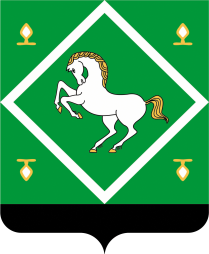 Администрация сельского поселения байгузинский сельсовет МУНИЦИПАЛЬНОГО  районаЯНАУЛЬСКИЙ РАЙОН РеспубликИ Башкортостан № п/пФ.И.О.Заявителя (представителя Заявителя)Адрес жилого помещения, передаваемого в собственность гражданПлощадь жилого помещения, передаваемого в собственность граждан, м2Дата и номер договора передачиДата выдачи договора передачиПодписьЗаявителя (представителя Заявителя)Примечание12345678